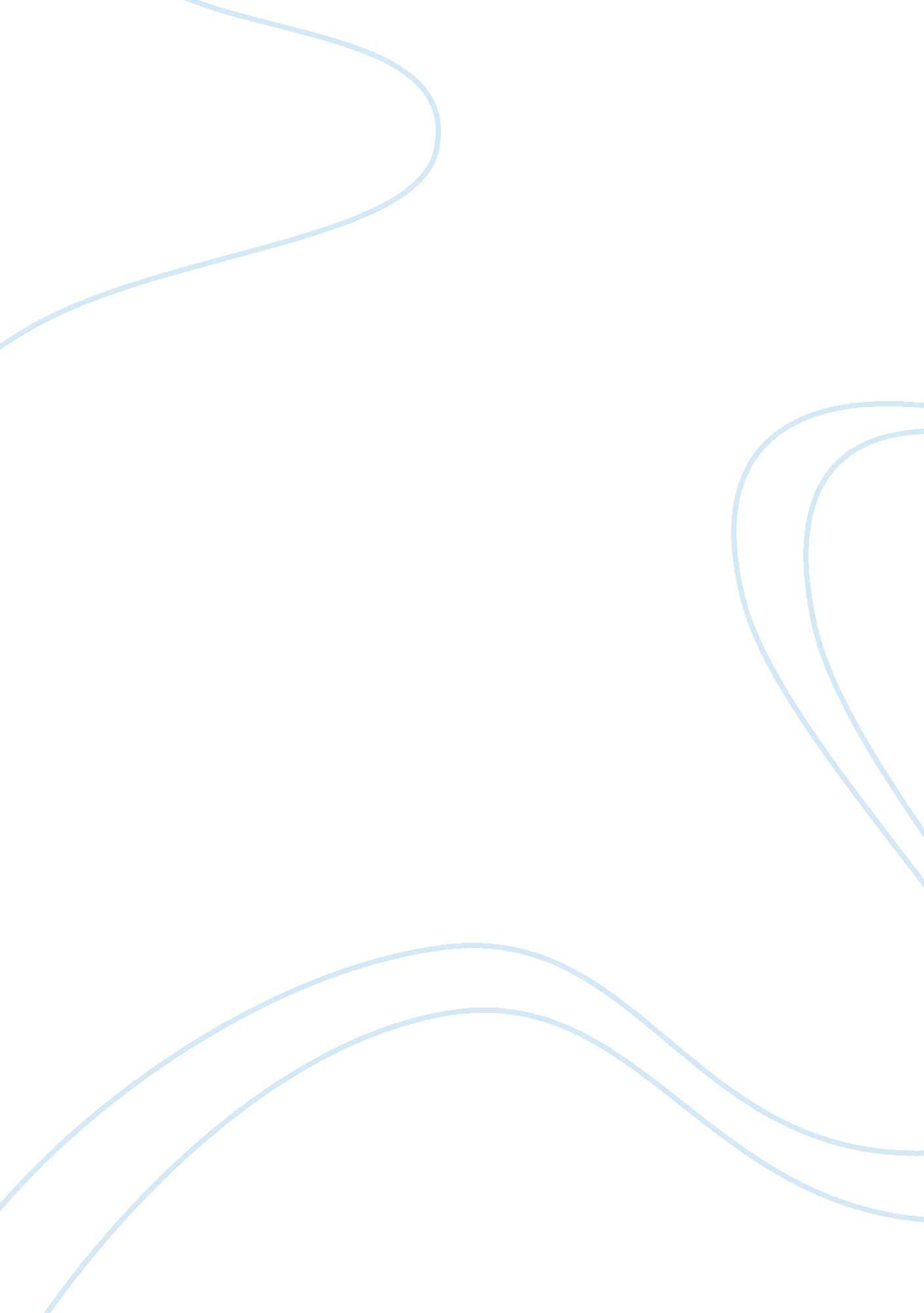 Is our constitution still relevantLaw, Constitution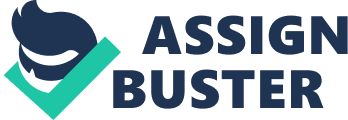 Our constitution was written for nothing but the welfare of the people. The opening line clearly states its purpose by saying, “…in Order to form a more perfect Union, establish Justice, insure domestic Tranquility, provide for the common defense, promote the general Welfare, and secure the Blessings of Liberty to ourselves and our Posterity…” Should our Constitution still be relevant? Of course it should! If our Constitution were no longer relevant, living in the United States would be both torturous and chaotic. Imagine the United States without limiting a president to a maximum of 10 years of governing authority. Look at what happened in Egypt in 2011. Mubarak ruled for almost 30 years! The Egyptians were tired of his dictatorship and unfairness, and look what has become of it. What if this was the case in the United States? It would cause major chaos. We would try to seek for change and be in a rebellion because of it. Freedom of speech is a privilege that we often take for granted. In early Roman history the Plebians had no say in anything that went on. All of the decisions were based on what the wealthy and powerful thought best. What was the result of this injustice? War! We have the right to speak our minds and be heard. And because of the freedom of speech we have a possibility of making a change in this world. Without it, we would be in constant war, fighting to speak our minds. We are fortunate to be able to choose what or whom we wish to believe in and worship. Freedom of religion reflects God’s own character. He would never force someone to love, worship, or obey Him. This concept is completely Biblical. In Joshua 24: 15 Joshua says, “…choose for yourselves this day whom you will serve [worship]…” What if we were all forced to be Christians, or Buddhists, or Muslims, or Jews? We would practically be robots, performing the rituals without truly believing or caring about what we are doing. Think of when people first began owning slaves in the United States in 1619. What was life like for the African Americans living in that time? They had no rights, no respect, and no compassion. These Africans were taken from their families, their homes, and their countries to work for Americans who treated them like rubbish. Some slaves worked from sunset to sunrise in the fields, in the house, or with the animals. They received small amounts of food, normally only two meals a day. Whipping, execution, and rape were often the punishments for slaves. This treatment might not even occur as a punishment, but as a way of showing dominance by their masters. Slaves were not allowed to meet with others slaves, even as a religious meeting, for fear of rebellion. The 13th amendment states, “ Abolishes slavery and involuntary servitude, except as punishment for a crime. ” What would life be like if it were legal to own slaves again? What if this time it wasn’t the African Americans who were made slaves, but you or me? What if the Christians were made slaves? Without the Constitution, it is a possibility! 